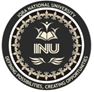                                           IQRA National University, Peshawar                                     Department of Computer Science                                           MID Examination 2020,  Total Marks: 30  				                 Course Title: Organization BehaviorAttempt all Questions                                                   Course Instructor: Mehwish Khan INSTRUCTIONS:Copied / plagiarized answers will be considered as cheating and will NOT be acceptedYou are encouraged to submit the handwritten answers. All the pages containing your answers must be submitted in one single file in MS Word or PDF format.Clearly mention your Student ID on your answer sheet.Q.NO.QUESTIONSMarks1.Think about the personality traits covered in this section. Can you think of jobs or occupations that seem particularly suited to each trait? Which traits would be universally desirable across all jobs?(10)2.In your opinion, what are the three most important factors that make people dissatisfied with their job? What are the three most important factors relating to organizational commitment?(10)   3.Many managers assume that if an employee is not performing well, the reason must be a lack of motivation. Do you think this reasoning is accurate? What is the problem with the assumption?10